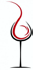  Laparoleduvin.chAtelier de dégustation uniquement pour les filles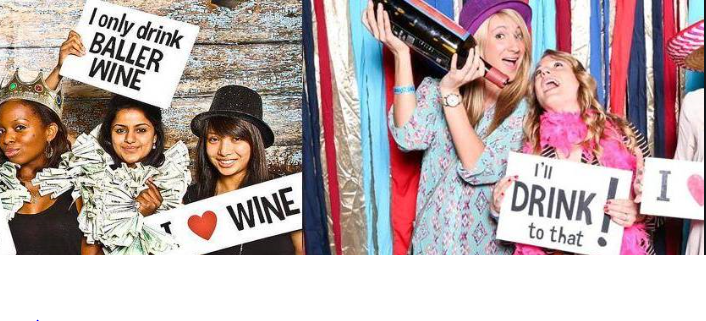 Sur les vins d’assemblages de France, d’Italie et de Suisse Tentez l’expérience !!Envie de pouvoir mettre des mots sur le ressenti d'un vin et de passer un bon moment?Quand: vendredi 20.05.2022 de 19h00-21h30Lieu:  Bottega Vinolio, Grand-Rue 62, 1530 PayernePrix: 60CHF pour 6 vins, charcuteries et salaisons.Si tu désires t'inscrire, rien de plus simple, soit par Email: david.berger1978@gmail.com ou directement sur laparoleduvin.ch